Letters 234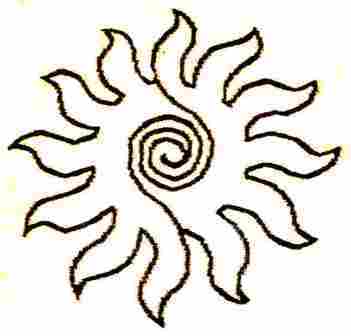 
I recommend that you act within our Line, that is, seeking what is health and consciousness for yourselves. Never mind the chicanery of those who fight for what they consider to be disconcerting to them about us or may cause us to doubt our conduct. They are insecure and try to reassert themselves in their own concepts that obviously do not lead to anything that can be considered progress. They know this.For example, that our communications have been infiltrated, that means nothing, except that in our media there is one or more of those who in their own media are called traitors. And where are we going to end up? We are not at war, ours is against ignorance and in that sense the traitors are doubly at war against themselves. They go around intriguing without putting their hands in directly, leaving the responsibility to others to see what advantages they obtain. Well, we already know who does it. They put on holy man faces because they are always above all criticism and all they do is betray themselves. They save themselves the disadvantages of showing their faces and simply saying: I was wrong.Are they grossly mistaken? No, this is how they test their objectives and adjust them to their needs. We will always keep them in mind. If we make a list of those who are not sure of what they are looking for, we will never finish. Everyone is looking for their own thing and it hardly coincides with ours. Does this mean that we will have to adjust to our objectives on our own? Generally speaking, no. We can find ways for dialogue. There is nothing better than to inspire confidence by getting it right from time to time, and to say I was wrong when we are not sure of the course to follow, until we get on top of the insecure ones, always looking upwards and forwards.There are many ways to move forward without stopping in sterile discussions. Facts, well done, is enough and as we go along, we will make them better with everyone's opinion. This is a way to make the team better, because four eyes see better than two. It is all a matter of establishing the right hierarchy, everyone has something to contribute and if everyone gives their contribution, we all move forward without getting in each other's way. For example, things get complicated for us because, besides acting on their own account, they act on behalf of the group that characterizes them and each one pretends to act representing their group, which is typical in groups of fanatics. Thus, the matter is twofold, and we must be very cautious.According to our own classifications we have the Aspirants, the Getuls, in case they are ready, the Gap Pas and Gelong. Then there are the Gurus who already act on a broader plane and are not supposed to waste their time on ordinary, but nevertheless important, things. In turn, these Gurus, even though they have the right to speak freely, have to adjust their words to those of the Sat Chellah and these to those of the Sat Arhat so that there is a true hierarchical order in levels of consciousness. If there is not the consciousness that we recognize them, we can resort to the Most Honorable Collegiate Body to show our complaints through our representative.We will all comment on the words of the Most Sublime Avatar, or of anyone who has had anything to do with him, all through the Internet, with total freedom to express our own. A real challenge and a melting pot for those of us who decide to face it. The Truth remains One and its variants infinite, the Universal of the Great Fraternity, and the concept of each one about it and each one looking for his Truth in an infinite range of truths where all have something of the Truth, which is One.Experience is the only valid one. As experience progresses half-truths are integrated into a single truth until Truth becomes a single Truth, which realizes who reaches it, but its realm no longer belongs to this world. Its dimension is over, and we assume that it is integrated into a higher and subtler one. The whole Art of living in our dimension consists in integrating truths until they become one. Insults and the like are not valid. Giving thanks is the right thing to do, especially if we are talking about concepts.If a Line of concepts is followed, there is less chance of making mistakes. The future of a Line is to find other lines that add its currents, always towards Unity. If there are divergences, they are not the same Line, but if they lead to a historically recognized character, there is less chance of error. That is what we intend to find out and we feel good, this is a good place. There are many variants. One of them is ours and if we limit the others, we do not run the risk of being wrong and being corrected. To feel good, we must respect them all.What can happen if everyone thinks things contrary to what we say? That the infiltrators will learn something, and we, for our part, will have points of view that will help us to better channel our criteria, as long as we do not fall into the trap of playing into the hands of those who want to turn the ideas of our Most Sublime Master Avatar into a new religion. Remember what He repeats to us: "The fact of forming a new Universal Fraternity without forming a new cult or channeling the spirits (-) by making them see that each one of them can aspire to their own self-realization".If we insist that there is Order and respect, it is because everything is ordered both upwards and downwards and to the sides, for that is our reason to propitiate an Order of Initiates where each one is in the place that corresponds to him. All within a hierarchical concert where we can understand each other better. For the rest we are not very fond of the Order. The rest are things of a community of free thinkers. If you address us directly, we can thank you for your attention.Sat Arhat José Marcelli
November 22, 2009
www.redgfu.net/jmn
Original text in Spanish:
www.josemarcellinoli.com/2009/pdf/2009_cartas_234.pdf
Translation by: Marcos Paulo González Otero
email: gmarcosp@gmail.com
www.otero.pw
WhatsApp/Telegram: +52 686 119 4097
Version: 01052022-02
Please feel free to forward opinions and corrections.